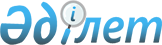 Қазалы аудандық мәслихаттың кейбір шешімдерінің күшін жою туралыҚызылорда облысы Қазалы аудандық мәслихатының 2019 жылғы 24 мамырдағы № 295 шешімі. Қызылорда облысының Әділет департаментінде 2019 жылғы 28 мамырда № 6800 болып тіркелді
      "Құқықтық актілер туралы" Қазақстан Республикасының 2016 жылғы 6 сәуірдегі Заңының 50-бабына сәйкес Қазалы аудандық мәслихаты ШЕШІМ ҚАБЫЛДАДЫ:
      1. Қазалы аудандық мәслихатының келесі шешімдерінің күші жойылды деп танылсын:
      1) "Отын сатып алу үшін әлеуметтік көмек беру туралы" Қазалы аудандық мәслихатының 2014 жылғы 23 сәуірдегі № 204 (нормативтік құқықтық актілерді мемлекеттік тіркеу Тізілімінде 4667 нөмірімен тіркелген, "Тұран-Қазалы" газетінде 2014 жылғы 24 мамырда, "Әділет" ақпараттық-құқықтық жүйесінде 2014 жылғы 27 мамырда жарияланған) шешімі;
      2) ""Отын сатып алу үшін әлеуметтік көмек беру туралы" Қазалы аудандық мәслихатының 2014 жылғы 23 сәуірдегі №204 шешіміне өзгеріс енгізу туралы" Қазалы аудандық мәслихатының 2014 жылғы 5 желтоқсандағы № 261 (нормативтік құқықтық актілерді мемлекеттік тіркеу Тізілімінде 4820 нөмірімен тіркелген, "Әділет" ақпараттық-құқықтық жүйесінде 2014 жылғы 23 желтоқсанда, "Тұран-Қазалы" газетінде 2015 жылғы 14 қаңтарда жарияланған) шешімі.
      2. Осы шешім алғашқы ресми жарияланған күнінен бастап қолданысқа енгізіледі.
					© 2012. Қазақстан Республикасы Әділет министрлігінің «Қазақстан Республикасының Заңнама және құқықтық ақпарат институты» ШЖҚ РМК
				
      Аудандық мәслихаттың XХХXI
сессиясының төрағасы

Б.Ізмағанбетов

      Аудандық мәслихат хатшысы

К.Назымбеков
